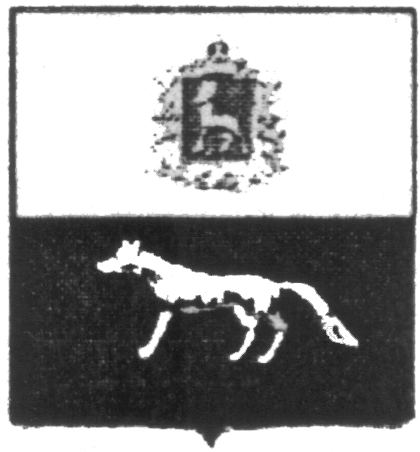 П О С Т А Н О В Л Е Н И Е       От 11 мая 2018 г. № 17О внесении изменений в Приложение к постановлению администрации сельского поселения Елшанка муниципального района Сергиевский № 38 от 31.12.2015г. «Об утверждении муниципальной программы «Благоустройство территории сельского поселения Елшанка муниципального района Сергиевский» на 2016-2018гг.»В соответствии с Федеральным законом от 06.10.2003 № 131-ФЗ «Об общих принципах организации местного самоуправления в Российской Федерации» и Уставом сельского поселения Елшанка, в целях уточнения объемов финансирования проводимых программных мероприятий, Администрация сельского поселения Елшанка муниципального района Сергиевский  ПОСТАНОВЛЯЕТ:        1.Внести изменения в Приложение к постановлению Администрации сельского поселения Елшанка муниципального района Сергиевский № 38 от 31.12.2015г.  «Об утверждении муниципальной программы «Благоустройство территории сельского поселения Елшанка муниципального района Сергиевский» на 2016-2018гг.» (далее - Программа) следующего содержания:         1.1.В Паспорте Программы позицию «Объем финансирования» изложить в следующей редакции:         Планируемый общий объем финансирования Программы составит:  6101,88555 тыс. рублей (прогноз), в том числе:-средств местного бюджета – 3365,19625 тыс.рублей (прогноз):2016 год 793,65485 тыс. рублей;	2017 год 1126,92680 тыс. рублей;2018 год 1444,61460 тыс. рублей.- средств областного бюджета – 2736,68930 тыс.рублей (прогноз):2016 год 771,12000 тыс.рублей;2017 год 971,56930 тыс.рублей;2018 год 994,00000 тыс.рублей.        1.2.В разделе программы «Срок реализации Программы и источники финансирования» абзац 3 изложить в следующей редакции:         Общий объем финансирования на реализацию Программы составляет 6110,88555 тыс. рублей, в том числе по годам: 	2016 год – 1564,77485 тыс. рублей;	2017 год – 2098,49610 тыс. рублей;	2018 год – 2438,61460 тыс. рублей.        1.3. Раздел Программы «Перечень программных мероприятий» изложить в следующей редакции:     2.Опубликовать настоящее Постановление в газете «Сергиевский вестник».    3.Настоящее Постановление вступает в силу со дня его официального опубликования.	Глава сельского поселения Елшанка муниципального района Сергиевский                                          Прокаев С.В.Наименование бюджетаНаименование мероприятийСельское поселение ЕлшанкаСельское поселение ЕлшанкаСельское поселение ЕлшанкаНаименование бюджетаНаименование мероприятийЗатраты на 2016 год, тыс.рублейЗатраты на 2017 год, тыс.рублейЗатраты на 2018 год, тыс.рублейМестный бюджетУличное освещение517,20800858,63820925,60100Местный бюджетТрудоустройство безработных, несовершеннолетних (сезонно)182,50785124,38064122,03704Местный бюджетУлучшение санитарно-эпидемиологического состояния территории50,7890018,0000018,27656Местный бюджетПрочие мероприятия43,15000125,90796378,70000Местный бюджетИТОГО793,654851126,926801444,61460Областной бюджетСубсидия на решение вопросов местного значения771,12000971,56930994,00000Областной бюджетИТОГО771,12000971,56930994,00000            ВСЕГО            ВСЕГО1564,774852098,496102438,61460